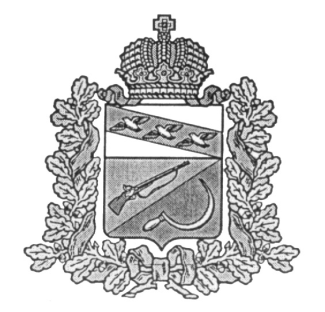 АДМИНИСТРАЦИЯЗНАМЕНСКОГО СЕЛЬСОВЕТАЩИГРОВСКОГО РАЙОНА КУРСКОЙ ОБЛАСТИР А С П О Р Я Ж Е Н И ЕОт 27 февраля  2023 г.  № 1-рО внесении изменений в распоряжениеот 10.01.2017г. № 1-р «О назначении контрактного управляющего»      На основании представления  Щигровской межрайонной прокуратуры от 14.02.2023 г. № 23-2023 «Об устранении нарушений законодательства о контрактной системе в сфере закупок»1.Внести в « Должностную инструкцию контрактного управляющего Администрации Знаменского сельсовета», утвержденную распоряжением Администрации Знаменского сельсовета от 10.01.2017г. № 1-р, следующие изменения:- раздел 2 «Должностные обязанности» дополнить  пунктом 2.1.7. следующего содержания:«2.1.7. При осуществлении закупок принимать меры по предотвращению и урегулированию конфликта интересов в соответствии с Федеральным законом от 25.12.2008 г. № 273-ФЗ «О противодействии коррупции», частью 7 статьи 38 Федерального закона от 5 апреля . № 44-ФЗ «О контрактной системе в сфере закупок товаров, работ, услуг для обеспечения государственных и муниципальных нужд».2. Распоряжение вступает в силу со дня его подписания.Врио. Главы Знаменского сельсовета                       Н.В.Лукьянченкова